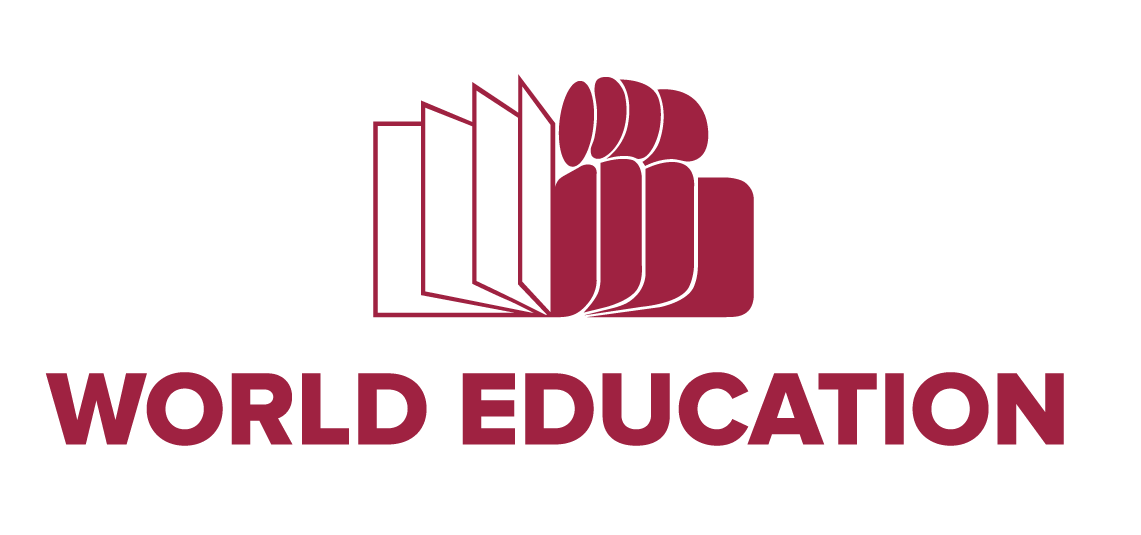 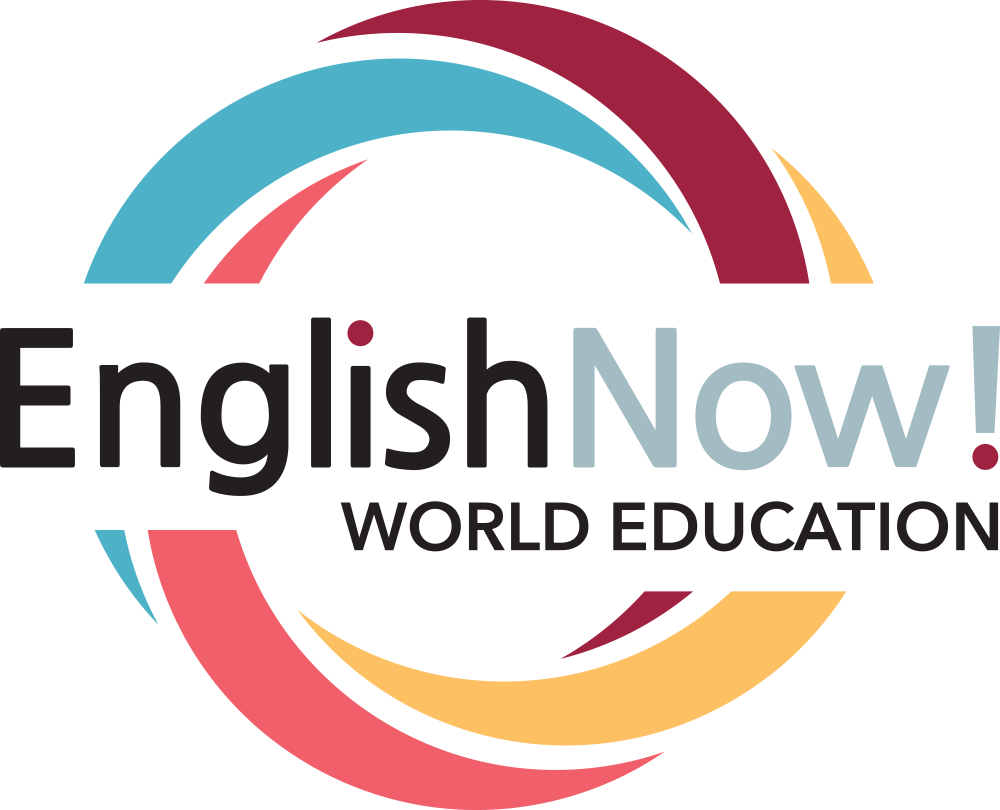 App Reflection Sheet1199SEIU TRAINING & EMPLOYMENT FUNDS330 West 42nd Street/New York, NY 10036 (212) 643-9340/ FAX (212) 494-0551English as a Second Language ProgramCell-Ed Reflection SheetWeek One:What I learned:  	What I liked:  	  A word/phrase/question to practice at work:  	 A question I have:		?Week Two:What I learned:  	What I liked:  	  A word/phrase/question to practice at work:  	 A question I have:		?Week Three:What I learned:  	What I liked:  	  A word/phrase/question to practice at work:  	 A question I have:		?